The Holy Friendshipof St. James Episcopal Church, Preston and Grace Episcopal Church, Yantic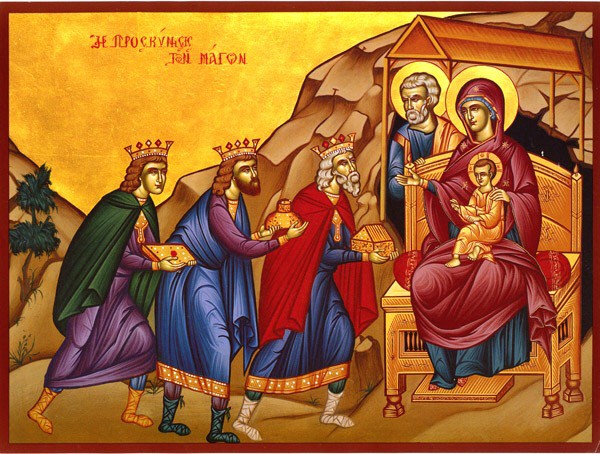 Second Sunday after Christmas January 3, 2021 at 9:00 AMVia Zoom and Live Stream to Facebook at:St. James Episcopal Church Preston Grace Episcopal Church YanticThe Rev. Kim J. Litsey, Provisional Priest in ChargeThe Rev. Deacon Ronald SteedMusicians Mike LaFleur, GuitarPeter Leibert, ConcertinaWelcome                                                                  						  Opening Hymn #102 Once in Royal David’s City	Celebrant:  Blessed be God; Father, Son, and Holy SpiritPeople:       And blessed be his kingdom, now and for ever. AmenAlmighty God, to you all hearts are open, all desires known, and from you no secrets are hid: cleanse the thoughts of our hearts by the inspiration of your Holy spirit, that we may perfectly love you, and worthily magnify your holy Name, through Christ our Lord. Amen.The Gloria Glory to god in the highest,
   and peace to his people on earth.                                                                                                                           Lord God, heavenly King,
   almighty God and Father,
   we worship you, we give you thanks,
   we praise you for your glory.                                                                                                                               Lord Jesus Christ, only Son of the Father,
   Lord God, Lamb of God,                                                                                                                                                           you take away the sin of the world:
   have mercy on us;                                                                                                                                                       you are seated at the right hand
   of the Father:
   receive our prayer.                                                                                                                                                 For you alone are the Holy One,
   you alone are the Lord,                                                                                                                                              you alone are the Most High,
Jesus Christ, with the Holy Spirit,
   in the glory of God the Father, Amen.Celebrant:  The Lord be with you.                                             People:     And also with you.Celebrant:  Let us pray. Collect of the Day                                                                      O God, who wonderfully created, and yet more wonderfully restored, the dignity of human nature: Grant that we may share the divine life of him who humbled himself to share our humanity, your Son Jesus Christ; who lives and reigns with you, in the unity of the Holy Spirit, one God, for ever and ever.The Lessons                                                                Jeremiah 31:7-14Thus says the Lord:Sing aloud with gladness for Jacob,
and raise shouts for the chief of the nations;proclaim, give praise, and say,
"Save, O Lord, your people,
the remnant of Israel."See, I am going to bring them from the land of the north,
and gather them from the farthest parts of the earth,among them the blind and the lame, those with child and
those in labor, together;
a great company, they shall return here.With weeping they shall come,
and with consolations I will lead them back,I will let them walk by brooks of water,
in a straight path in which they shall not stumble;for I have become a father to Israel,
and Ephraim is my firstborn.Hear the word of the Lord, O nations,
and declare it in the coastlands far away;say, "He who scattered Israel will gather him,
and will keep him as a shepherd a flock."For the Lord has ransomed Jacob,
and has redeemed him from hands too strong for him.They shall come and sing aloud on the height of Zion,
and they shall be radiant over the goodness of the Lord,over the grain, the wine, and the oil,
and over the young of the flock and the herd;their life shall become like a watered garden,
and they shall never languish again.Then shall the young women rejoice in the dance,
and the young men and the old shall be merry.I will turn their mourning into joy,
I will comfort them, and give them gladness for sorrow.I will give the priests their fill of fatness,
and my people shall be satisfied with my bounty,says the Lord.The Word of the Lord.People:  Thanks be to God. Psalm 84 or 84:1-81 How dear to me is your dwelling, O Lord of hosts! *
My soul has a desire and longing for the courts of the Lord;
my heart and my flesh rejoice in the living God.2 The sparrow has found her a house
and the swallow a nest where she may lay her young; *
by the side of your altars, O Lord of hosts,
my King and my God.3 Happy are they who dwell in your house! *
they will always be praising you.4 Happy are the people whose strength is in you! *
whose hearts are set on the pilgrims' way.5 Those who go through the desolate valley will find it a place of springs, *
for the early rains have covered it with pools of water.6 They will climb from height to height, *
and the God of gods will reveal himself in Zion.7 Lord God of hosts, hear my prayer; *
hearken, O God of Jacob.8 Behold our defender, O God; *
and look upon the face of your Anointed.9 For one day in your courts is better than a thousand in my own room, *
and to stand at the threshold of the house of my God
than to dwell in the tents of the wicked.10 For the Lord God is both sun and shield; *
he will give grace and glory;11 No good thing will the Lord withhold *
from those who walk with integrity.12 O Lord of hosts, *
happy are they who put their trust in you!Ephesians 1:3-6,15-19aBlessed be the God and Father of our Lord Jesus Christ, who has blessed us in Christ with every spiritual blessing in the heavenly places, just as he chose us in Christ before the foundation of the world to be holy and blameless before him in love. He destined us for adoption as his children through Jesus Christ, according to the good pleasure of his will, to the praise of his glorious grace that he freely bestowed on us in the Beloved.I have heard of your faith in the Lord Jesus and your love toward all the saints, and for this reason I do not cease to give thanks for you as I remember you in my prayers. I pray that the God of our Lord Jesus Christ, the Father of glory, may give you a spirit of wisdom and revelation as you come to know him, so that, with the eyes of your heart enlightened, you may know what is the hope to which he has called you, what are the riches of his glorious inheritance among the saints, and what is the immeasurable greatness of his power for us who believe. The Word of the Lord.People:  Thanks be to God.Sequence Hymn #110  Venite Adoremus		                            ~Peter Leibert and Mike LaFleurDeacon: The Holy Gospel of our Savior Jesus Christ, according to Matthew People:  Glory to you, Lord Christ.Matthew 2:13-15,19-23After the wise men had left, an angel of the Lord appeared to Joseph in a dream and said, "Get up, take the child and his mother, and flee to Egypt, and remain there until I tell you; for Herod is about to search for the child, to destroy him." Then Joseph got up, took the child and his mother by night, and went to Egypt, and remained there until the death of Herod. This was to fulfill what had been spoken by the Lord through the prophet, "Out of Egypt I have called my son."When Herod died, an angel of the Lord suddenly appeared in a dream to Joseph in Egypt and said, "Get up, take the child and his mother, and go to the land of Israel, for those who were seeking the child's life are dead." Then Joseph got up, took the child and his mother, and went to the land of Israel. But when he heard that Archelaus was ruling over Judea in place of his father Herod, he was afraid to go there. And after being warned in a dream, he went away to the district of Galilee. There he made his home in a town called Nazareth, so that what had been spoken through the prophets might be fulfilled, "He will be called a Nazorean."The Gospel of the Lord.People:  Praise to you, Lord Christ.The Homily                                                                                                                The Rev. Kim J. Litsey~ A short silence will be kept ~The Nicene Creed     We believe in one God,    the Father, the Almighty,    maker of heaven and earth,    of all that is, seen and unseen.We believe in one Lord, Jesus Christ,    the only Son of God,    eternally begotten of the Father,    God from God, Light from Light,    true God from true God,    begotten, not made,    of one Being with the Father.    Through him all things were made.    For us and for our salvation        he came down from heaven:    by the power of the Holy Spirit        he became incarnate from the Virgin Mary,        and was made man.    For our sake he was crucified under Pontius Pilate;        he suffered death and was buried.        On the third day he rose again            in accordance with the Scriptures;        he ascended into heaven            and is seated at the right hand of the Father.He will come again in glory to judge the living and the dead,        and his kingdom will have no end.We believe in the Holy Spirit, the Lord, the giver of life,     who proceeds from the Father and the Son.    With the Father and the Son he is worshiped and glorified.    He has spoken through the Prophets.    We believe in one holy catholic and apostolic Church.    We acknowledge one baptism for the forgiveness of sins.    We look for the resurrection of the dead,        and the life of the world to come. Amen.The Prayers of the People Deacon: As we celebrate with joy the birth of the Christ child, let us offer prayers to God who gives new life to sons and daughters in every place.Lector: For the timeless birth of the Son of God from the Virgin Mary. Glory and praise to you, O living God.Lector: For our Bishops, clergy, wardens and vestry, for our Holy Friendship, and for all who minister in Christ.Glory and praise to you, O living God. Lector: For all believers who put their trust in the incarnate child, Jesus Christ, Emmanuel.  And, for those who do not yet believe.Glory and praise to you, O living God. Lector: For the leaders of the nations and all in authority, and for peace and justice throughout the world.Glory and praise to you, O living God. Lector: For the towns, villages, cities and country places in Southeast Connecticut, for the bridges that cross our waterways and those that connect our hearts to our neighbors. Glory and praise to you, O living God.Lector: For those who are suffering economic hardships from the pandemic, the hungry and the oppressed, for those in prison, for the dying and those who have died, especially the 336,000 people in the United States and the 1.79 million people around the world who have died of COVID-19.  Glory and praise to you, O living God. Lector: For our deliverance from holding on to our differences rather than recognizing what we hold in common, and may we always seek to bring about the common good.  Glory and praise to you, O living God. Lector: Remembering our most glorious and ever-blessed Virgin Mary and all the saints, let us offer ourselves and one another to the living God through Christ.Glory and praise to you, O living God. Celebrant: Source of light and gladness, accept the prayers we offer on this joyful Christmas season. May we grow in Christ who unites our lives to yours and who is Lord for all eternity. We give thanks through Jesus Emmanuel, the Lord with us, who lives and reigns with you and the Holy Spirit for ever and ever. Amen.Confession of SinsDeacon: Let us confess our sins against God and our neighbor.~ Silence may be kept ~Celebrant and People: Most merciful God, we confess that we have sinned against you in thought, word and deed, by what we have done, and by what we have left undone. We have not loved you with our whole heart; we have not loved our neighbors as ourselves. We are truly sorry and we humbly repent. For the sake of your Son Jesus Christ, have mercy on us and forgive us; that we may delight in your will, and walk in your ways, to the glory of your Name. Amen.AbsolutionAlmighty God have mercy on you, forgive all your sins through the grace of Jesus Christ, strengthen you in all goodness, and by the power of the Holy Spirit keep you in eternal life. Amen.The PeaceThe peace of the Lord be always with you.People: And also with you. † THE HOLY COMMUNION †Offertory Hymn: # 98 Unto us a Child is Born	                                            The Doxology	Praise God from whom all blessings flow,	Praise Him all creatures here below.	Praise Him above ye heavenly host.           	Praise Father, Son and Holy Ghost. Amen  † THE GREAT THANKSGIVING †Eucharistic Prayer B                                                  Celebrant:  The Lord be with you.People:       And also with you.Celebrant:  Lift up your hearts.People:      We lift them to the Lord.Celebrant:  Let us give thanks to the Lord our God.People:       It is right to give him thanks and praise.Celebrant: It is right, and a good and joyful thing, always and everywhere to give thanks to you, Father Almighty, Creator of heaven and earth because you gave Jesus Christ, your only Son, to be born for us; who, by the mighty power of the Holy Spirit, was made perfect Man of the flesh of the Virgin Mary his mother; so that we might be delivered from the bondage of sin, and receive power to become your children.Therefore we praise you, joining our voices with Angels and Archangels and with all the company of heaven, who for ever sing this hymn to proclaim the glory of your Name. Celebrant and People: Holy, holy, holy Lord, God of power and might,heaven and earth are full of your glory. Hosanna in the highest. Blessed is he who comes in the name of the Lord. Hosanna in the highest. Celebrant:We give thanks to you, O God, for the goodness and love which you have made known to us in creation; in the calling of Israel to be your people; in your Word spoken through the prophets; and above all in the Word made flesh, Jesus, your Son. For in these last days you sent him to be incarnate from the Virgin Mary, to be the Savior and Redeemer of the world. In him, you have delivered us from evil, and made us worthy to stand before you. In him, you have brought us out of error into truth, out of sin into righteousness, out of death into life.On the night before he died for us, our Lord Jesus Christ took bread; and when he had given thanks to you, he broke it, and gave it to his you. Do this for the remembrance of me."After supper he took the cup of wine; and when he had given thanks, he gave it to them, and said, "Drink this, all of you: This is my Blood of the new Covenant, which is shed for you and for many for the forgiveness of sins. Whenever you drink it, do this for the remembrance of me."Therefore, according to his command, O Father,Celebrant and People:We remember his death,
We proclaim his resurrection,
We await his coming in glory;Celebrant: And we offer our sacrifice of praise and thanksgiving to you, O Lord of all; presenting to you, from your creation, this bread and this wine.We pray you, gracious God, to send your Holy Spirit upon these gifts that they may be the Sacrament of the Body of Christ and his Blood of the new Covenant. Unite us to your Son in his sacrifice that we may be acceptable through him, being sanctified by the Holy Spirit. In the fullness of time, put all things in subjection under your Christ, and bring us to that heavenly country where, with St. James all your saints, we may enter the everlasting heritage of your sons and daughters; through Jesus Christ our Lord, the firstborn of all creation, the head of the Church, and the author of our salvation.By him, and with him, and in him, in the unity of the Holy Spirit all honor and glory is yours, Almighty Father, now and for ever. Amen.And now, as our Savior Christ has taught us, we are bold to say, The Lord’s Prayer                                                    Our Father, who art in heaven,     hallowed be thy Name,    thy kingdom come,   thy will be done,       on earth as it is in heaven. Give us this day our daily bread. And forgive us our trespasses,      as we forgive those        who trespass against us. And lead us not into temptation,      but deliver us from evil. For thine is the kingdom,      and the power, and the glory,     for ever and ever. Amen.The Breaking of the BreadCelebrant:   Christ our Passover is sacrificed for us.People:       Therefore let us keep the feast. Celebrant: The Gifts of God for the People of God. SilenceA Prayer for Spiritual Communion Celebrant: Let us pray. Celebrant and the people: God of love and grace, of justice and peace, we give you thanks that in the Holy Sacrament you assure us of your presence within us, within the body of Christ, and the faithful through all the generations. Grant that we who have witnessed anew these holy mysteries, though unable to receive the physical elements of the Sacrament, may be moved by your indwelling Spirit ever more fully to embody your holy and life-giving presence, reshaping in your likeness the world around us, until we are gathered at last into the fullness of your glorious and eternal presence; through Christ our Risen Lord. Amen. A Post Communion Prayer  Celebrant:  Let us pray.Celebrant and People: Eternal God, heavenly Father, you have graciously accepted us as living members of your Son our Savior Jesus Christ, and you have fed us with spiritual food in the Sacrament of his Body and Blood. Send us now into the world in peace, and grant us strength and courage to love and serve you with gladness and singleness of heart; through Christ our Lord. Amen.Christmas Blessing †Celebrant:  May Christ, who by his Incarnation gathered into one, things earthly and heavenly, fill you with his joy and peace; and the blessing of God Almighty, the Father, the Son, and the Holy Spirit, be among you, and remain with you always. Amen Closing Hymn #100 Joy to the World						Dismissal:   Join us!Epiphany Christmas Tree Bonfire Wednesday, January 6 at 6:30 pm held on the St. James Church grounds. You are invited to reflect on 2020 and write a note of thanksgiving and your hopes for 2021, and bring it to the bonfire when we all will throw our notes into the fire. Bring your disposed tree, wreaths, a hot beverage & mingle with parish family. Peter and Mike will play music! Masks are required. See you then!